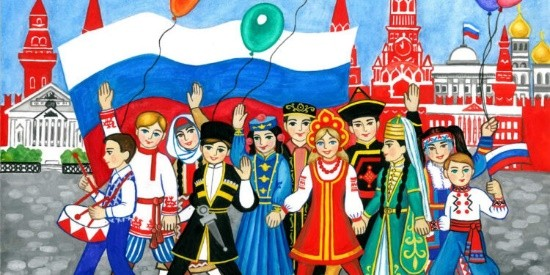                           ПОЯСНИТЕЛЬНАЯ ЗАПИСКА            Паспорт программы «Традиции народов России»  лагеря с дневным пребыванием детей «Казачья удаль» на базе МБОУ ООШ №24 им.Сергея Цыганкова на 2021-2022 учебный год	Пояснительная записка………………………………………………………. Краткая характеристика участников программы	………………………….. Формы организации деятельности детей и подростков…………………… Режим дня…………………………………………………………………….. Педагогическая идея программы……………………………………………. Целевой блок программы……………………………………………………. Методики, используемые для эффективной работы в лагере…………….. Структура управления лагерем…………………………………………….. Модель игрового взаимодействия………………………………………….Основные направления реализации программы…………………………..Структура взаимодействия участников программы с общественными, социальными организациями и учреждениями…………………………… Этапы реализации программы …………………………………………. Условия реализации программы ……………………………………………  Информационно-методическое обеспечение программы. Система анализа реализации программы……………………………………………………… Материально-техническое обеспечение Программы …………………… Список литературы………………………………………………………….. Приложения………………………………………………………………….. Паспорт программы «Традиции народов России»лагеря с дневным пребыванием детей «Казачья удаль»на базе МБОУ ООШ №24 им.Сергея Цыганкова на 2021-2022 учебный годПояснительная запискаРоссия – поистине уникальная страна, которая наряду с высокоразвитой современной культурой бережно хранит традиции своей нации, глубоко уходящие корнями не только в православие, но даже в язычество. Без знания основ народной жизни, родного фольклора, классического искусства невозможно воспитать интерес и уважение к культуре других народов: ведь Россия – многонациональное государство. Академик так охарактеризовал народную педагогику: "Без памяти нет традиций, без воспитания нет духовности, без духовности нет личности, без личности нет народа как исторической общности".2022 год объявлен годом народного искусства и нематериального культурного наследия народов России. Важно помнить о нашем наследии, ведь Россия — огромная многонациональная страна, каждый из народов которой богат своими искусством, традициями и обычаями, поэтому «Казачья удаль» это не только смена, где дети активно отдыхают, но и приобщаются к многонациональной культуре России, и её традициям.Мы считаем, что знакомство в яркой и доступной для детей форме с народным искусством и традициями закладывает в них те качества, которые способствуют интенсивному становлению личности, обогащают ее духовно, формируют нравственные чувства, мировоззрение.В лагере, на лоне родной природы, создаются благоприятные условия для воспитания детей на народных традициях. В связи с этим, мы считаем целесообразным реализовывать творческое, художественно-эстетическое, духовно-нравственное, социально-значимое, спортивно-оздоровительное направления, в рамках летней кампании отдыха детей и подростков, и предлагаем данную программу.Новизна программы прослеживается в широком приобщении детей к разнообразному социальному опыту, созданию в лагере стиля отношений сотрудничества, содружества, сотворчества, участия детей в управлении лагеря дневного пребывания.Интересен также соревновательный эффект не только между отрядами. Также будет присутствовать отслеживание личностного роста и вклада каждого ребенка в общее дело. Ежедневный мониторинг удовлетворенности детей - через «Экран настроения».Программа ориентирована на отдых ребят, который поможет улучшить творческие навыки, вызовет интерес к развитию новых способностей и талантов, ведь проблема раннего выявления и обучения талантливой молодежи – приоритетная в современном образовании.Актуальность настоящей программы заключается в том, что в современной России остро встала проблема культуры народа, его духовных богатств, вопрос об общественной значимости народной жизни, что обостряет интерес к народности, к народной поэзии. В фольклоре находится ключ к пониманию художественных вкусов ребёнка, его творческих возможностей. Многие забавы детей являются «шуточным подражанием серьёзному делу взрослых», средством подготовки детей к жизни. В них находят своё отражение производственно-хозяйственная деятельность, национально- психологические черты и социальная жизнь народа. Каждый день, прожитый в лагере, по-своему незабываем. Каждый день - открытие, у каждого дня своё лицо, свой характер. Каждый день жизни в лагере насыщен разнообразными, но дополняющими друг друга видами деятельности.         Это маленькая жизнь «смены народных культур» длиной в 15деней, которая проживается каждым участником, позволяет ему получить опыт, ценный для их настоящей, сегодняшней жизни.Данная программа по своей направленности является комплексной, т. е. включает в себя разноплановую деятельность, но различные направления оздоровления, отдыха и занятости детей и подростков в период летних каникул в условиях летнего пришкольного лагеря с дневным пребыванием объединены одной общей тематикой - «традиции народов России».          Разработка программы организации летнего каникулярного отдыха           оздоровления и занятости детей была вызвана:Повышением	спроса	родителей	и	детей	на	организационный	отдых школьников;Необходимостью	упорядочить	сложившуюся	систему	перспективного планирования;Обеспечением преемственности в работе лагеря предыдущих лет;Необходимостью	использования	богатого	творческого	потенциала подростков и педагогов в реализации цели и задач программы.Социальная значимость. Каникулярные периоды составляют значительную часть свободного времени школьников, но далеко не все родители могут предоставить своему ребёнку полноценный, правильно организованный отдых за пределами города или региона. В связи с этим всё большую актуальность приобретает организация отдыха детей в каникулярный период на территории города-курорта Геленджика (села Текос).Организованный досуг и дружеское общение со сверстниками дает возможность каждому ребенку открыть в себе положительные качества личности, развивает лидерские способности, помогает ощутить значимость собственного «я», выйти на новый уровень коммуникации.Находясь в лагере дневного пребывания, дети ежедневно включаются в оздоровительный процесс, для которого характерны: упорядоченный ритм жизни, правильное питание, поддержка мышечного и эмоционального тонуса. Результатом осуществления оздоровительного направления является формирование потребности в здоровом образе жизни.Специфика воспитательной работы в каникулярный период заключается в том, что можно гораздо больше времени уделять творческим, интеллектуальным, спортивным и другим видам деятельности. Дети и подростки имеют возможность добровольно выбирать занятия, развивая личностные компетенции.Срок реализации. Программа реализуется в период летних каникул (1 смена) 30.05.22 – 20.06.22.Формы работы и режим занятий. Реализация основной идеи – вовлечение детей и подростков в различные виды творческой деятельности, согласно плану работы лагеря.Краткая характеристика участников программы               Участники Программы «Традиции дружбы народов» – дети и подростки от 6,5 до 17 лет: воспитанники и обучающиеся МБОУ ООШ №24 им. Сергея Цыганкова. Летний каникулярный период с 30 мая по 20 июня 2022 г. - 41 человек (1 смена). При комплектовании смены профильного лагеря дневного пребывания первоочередным правом пользуются одаренные дети, участники детских творческих коллективов, дети-инвалиды и дети, оставшиеся без попечения родителей, переданные в приемные семьи, под опеку (попечительство), дети, находящихся в трудной жизненной ситуации, социально-опасном положении, дети из малообеспеченных, многодетных, неблагополучных семей, дети, состоящие на профилактическом учетеФормы организации деятельности детей и подростковорганизация и проведение традиционных лагерных мероприятий;творческие конкурсы;познавательные игры-викторины;тематические программы;спортивные игры и соревнования;занятия по интересам;концерты, праздники и др.Режим дняПедагогическая идея программы                     Концептуальной идеей написания Программы, является развитие личности ребенка в трех основных видах деятельности: творчество, общение и познание.Педагогическая идея программы заключается в использовании целесообразных форм, методов, образовательных технологий в решении задач организации досуга и отдыха детей, их интеллектуального и творческого развития, а также формировании личностных компетенций путем включения в различные виды деятельности в условиях лагеря с дневным пребыванием детей.Программа лагеря базируется на следующих принципах: гуманизации, демократизации, индивидуализации, ориентации на достижения успеха, личностно- ориентированного подхода, и предполагающих развитие каждого ребенка в соответствии с его интересами и возможностями; воспитание активности, инициативы как детей и подростков, так и коллектива в целом.Целевой блок программыЦель: создание условий для полноценного отдыха, оздоровления детей, развития их внутреннего потенциала, содействия формированию ключевых компетенций воспитанников на основе включения их в разнообразную общественно значимую и личностно привлекательную деятельность, содержательное общение и межличностные отношения в разновозрастном коллективе, развитие творческих способностей детей.              Задачи:Создание игровой основы смены, где реализуются различные функции игры: познавательная, развивающая, формирование нравственных оценок, социальное закаливание, проектирование собственной деятельности.Формирование патриотических чувств и гражданского сознания детей, ориентация учащихся на получение знаний о культуре древних славян, изучение этнической культуры села. Воспитание любви к духовному наследию предков.Создание средствами игры дружеских отношений, объединяющих детей и взрослых.Развитие навыков здорового образа жизни.Формирование положительного отношения родителей к работе пришкольного лагеря и привлечение их к участию в этой деятельности.Ожидаемые результаты работы лагеря:Укрепление здоровья детей.Развитие различных умений и навыков.Развитие творческой активности каждого ребенка.Укрепление связей между разновозрастными группами детей.Пропаганда здорового образа жизни.Развитие у школьников интереса к занятиям физкультурой и спортом.Расширение социального опыта и волонтерского движения.Формирование коммуникативных умений, основы правильного поведения, общения, культуры, досуга.6.1 Критерии и способы оценки качества реализации программы7.  Методики, используемые для эффективной работы в лагере «Казачья удаль»Методика КТД               В сфере воспитания коллективно - трудовая деятельность и коллективно- творческие дела уже на протяжении десятилетий занимают свое особое место. Эта методика, технология, прекрасно учитывающая психологию подросткового и юношеского возраста, действительно, способна творить чудеса. У каждого, кто участвует в них, пробуждается творческий потенциал, возникают самые добрые чувства к своим товарищам, возникает потребность преобразить свою школу, сделать ее красивее.Дело – это событие, любые какие-либо действия, которые несут в себе заботу об окружающих людях, о коллективе, друг о друге.Коллективное дело – событие (набор действий), осуществляемых посредством совместных усилий всех членов коллектива – воспитанников и воспитателей.Коллективно-творческое дело (КТД) - событие, либо набор действий, предполагающий непрерывный поиск лучших решений, жизненно-важных задач и задумывается, планируется и реализуется, и оценивается сообща.Виды КТД:Организаторские дела (метод взаимодействия)Общественно-политические дела (беседы, лекции и др.)Познавательные дела (познавательные игры: ребёнок должен узнать как можно больше об окружающем мире)Трудовые дела (способствовать развитию трудовых навыков)Художественные дела (творчество: рисование, оформление)Спортивные дела (зарядки, Веселые старты и др.)Методика самоуправленияРазвитие самоуправления в коллективе детей играет важнейшую роль. С одной стороны, этот процесс обеспечивает их включенность в решение значимых проблем, с другой, - формирует социальную активность, способствует развитию лидерства.Новый подход к пониманию сущности развития самоуправления предполагает создание условий для освоения детьми комплекса новых социальных ролей. Это обеспечивается включением их в решение сложных проблем взаимоотношений, складывающихся во временном детском объединении. Через свое участие в решении этих проблем подростки вырабатывают у себя качества, необходимые для преодоления сложностей социальной жизни. От отношения детей к целям совместной деятельности зависит их участие в решение управленческих проблем.Детское самоуправление – форма организации жизнедеятельности коллектива, обеспечивающая развитие у подростков самостоятельности в принятии и реализации решения для достижения групповых целей.Самоуправление развивается тогда, когда дети оказываются в ситуации выбора решения поставленной проблемы. Именно принятие решения является ключевым для формирования мотива группового действия. Самоуправление в лагере развивается практически во всех видах деятельности временного детского коллектива.Психолого-педагогическое сопровождение сменыЭто процесс оказания своевременной педагогической и психологической помощи нуждающимся в ней детям и система корректирующих воздействий на основе отслеживания изменений в процессе развития личности ребенка.Компоненты психолого – педагогического сопровождения:Диагностический;Консультационный;ПрогностическийПрактический.Функции психолого-педагогического сопровождения ребенка в условиях лагеря:Воспитательная – восстановление положительных качеств, позволяющих ребенку комфортно чувствовать себя в окружающее среде;Компенсаторная – формирование у ребенка стремления компенсировать имеющиеся недостатки усилением приложения сил в том виде деятельности, который он любит и в котором он может добиться успеха, реализовать свои возможности, способности в самоутверждении.Стимулирующая – направлена на активизацию положительной социально- полезной, предметно-практической деятельности ребенка;Корректирующая – связана с исправлением отрицательных качеств в личности и предполагает применение разнообразных методов и методик, направленных на корректировку мотивационно-ценностных ориентаций и установок в общении и поведении.                8. Структура управления лагеремМодель игрового взаимодействияИгровая легенда «Традиции народов России»Среди озер зеркальных среди полей широких, среди густых лесов, посреди необъятной земли русской раскинулся праздник долгожданный да всеми любимый под названием «Фестиваль - дружбы народов России». И люд честной собрался на сей праздник, на других посмотреть и себя показать. Мастерами умелыми, богатырями смелыми, скоморохами озорными да талантами не простыми было наполнено мероприятие.Жители со всех уголков государства великого съехались, чтобы научится благим делам у мастеров великих.Золотые, серебряные да медные рублики получали жители за плоды трудов своих. Копили их в тайниках своих и ждали заключительной ярмарки, где смогут на рублики накопленные, сувениров ярких, угощений сладких да подарков памятных купить.Алгоритм игры2022 год объявлен годом народного искусства и нематериального культурного наследия народов России. Важно помнить о нашем наследии, ведь Россия — огромная многонациональная страна, каждый из народов которой богат своими искусством, традициями и обычаями, поэтому «Традиции народов России» это не только смена где дети, активно отдыхают, но и приобщаются к многонациональной культуре России, и её традициям.Смена представляет собой 15-дневный съезд участников, в котором они представляют свои умения и таланты, а также каждый день получают новые навыки. Каждый день участники зарабатывают золотые серебряные или медные рублики, которые копят в специальной копилке в отрядном уголке.На накопленные рублики дети в последний день на заключительной ярмарке смогут, как купить, так и продать поделки, созданные в мастерских.Ребята и педагоги в течение смены являются участниками игрового алгоритма. Отряд - это жители, которые занимается определенным ремеслом: мастерская лицедейства («Скоморошинка»), художники («Зодчие»), мастеровые («Умельцы»), мастерская кино («Видимо-невидимо»).Отряды имеют свои названиям, девиз.Детское самоуправление осуществляют малое и большое вече.Участники игры:Дети - жители.Начальник лагеря - главный распорядитель. Педагог-организатор - глашатай.Педагоги - мастера. Вожатые - подмастерья.План мероприятий на смену выполнен в виде «Программы ярмарочного сезона». Основные направления реализации программыОрганизационно	–	педагогическая	деятельность по	реализации	программы включает:Комплектование штата лагеря кадрами;участие в семинарах по организации летнего отдыха для начальников лагерей, организованных управлением образования муниципального образования                                         город-курорт Геленджиксовещание при директоре и заместителе директора по воспитательной работе по организации летнего отдыха учащихся;проведение инструктажей с воспитателями по технике безопасности и охране здоровья детей;Оздоровительная работаОсновополагающими идеями в работе с детьми в пришкольном летнем лагере является сохранение и укрепление здоровья детей, поэтому в программу включены следующие мероприятия:-осмотр детей медицинским работником в начале и конце смены, ежедневный контроль за состоянием здоровья детей;-утренняя гимнастика;- соблюдение режима проветривания отрядных помещений и режима питья детей;-принятие солнечных и воздушных ванн (в течении всего времени пребывания в лагере);-организация пешеходных экскурсий;-организация здорового питания детей;-организация спортивно – массовых мероприятий и подвижных игр; Беседы, проводимые медицинским работником:«Если хочешь быть здоров – закаляйся!»«Мой рост, мой вес»;«О вреде наркотиков, курения, употребления алкоголя»Организация качественного питания детей.В пришкольном лагере организовано двухразовое питание детей (завтрак, обед). За качество питания детей в школе отвечает повар и медицинский работник. В рацион включаются свежие овощи, фрукты и все необходимые и требуемые для детей продукты в соответствии с десятидневным меню.Работа по сплочению коллектива воспитанниковДля повышения воспитательного эффекта программы и развития коммуникативных способностей с детьми проводятся:Игровой тренинг «Давайте познакомимся!»;Игры на сплочение коллектива;Работа по развитию творческих способностей детейКоллективно – творческие дела ( в соответствие с ежегодным планом):Просмотр фильмов.                 - Концертно – развлекательные программы.Игры –развлечения, викторины, соревнования.Экологические марафоны.Выставки рисунков и поделок.Работа по привитию навыков самоуправленияВыявление лидеров, генераторов идей;Распределение обязанностей в отряде;Закрепление ответственных по различным видам поручений;Дежурство по игровым комнатам, столовойОрганизация общественно - полезной работы с детьми (помощь по уборке территорий; полив клумб и др.) Работа по патриотическому воспитанию детейУчастие в Дне России;конкурс художественного детского творчества (мини-выставка изделий детского декоративно-прикладного творчества: рукотворные игрушки-сувениры, полезные вещи в быту и т. д.);посещение музейкого комплекса «Батарея Зубкова»;посещение музея космонавтики, конкурс рисунков на бумагесбор краеведческого материала (экскурсия по окрестностям села Текос): местный фольклор.Мероприятия по предупреждению чрезвычайных ситуаций и охране жизни детей в летний периодИнструктажи для детей «Предупреждение травматизма»: «Правила поведения на воде и близи водоемов»«Правила использования плавательных средств»«Правила поведения детей при прогулках и походах»«Правила поведения в лесу (о запрете сбора неизвестных ягод и грибов)»«Правила при поездках в общественном транспорте»«Безопасность детей при проведении спортивных мероприятий»«Правила пожарной безопасности»«Правила дорожного движения» «Правила электробезопасности».Структура взаимодействия участников программы с общественными, социальными организациями и учреждениямиЭтапы реализации программыПодготовительный этап   проведение совещаний при директоре, педагогических советов, методических советов по подготовке школы;   издание приказа по школе;   разработка программы летнего пришкольного лагеря;  методическая помощь работникам лагеря;   отбор кадров для работы в пришкольном лагере;   составление необходимой документации для деятельности лагеря (календарный план, положение, должностные обязанности, инструкции т.д.)    Организационный этап- встреча детей, работа педагога-психолога и воспитателей по выявлению организаторских, лидерских и творческих способностей через диагностики и тестирования;знакомство с уставом и правилами жизнедеятельности лагеря.    Основной этапреализация цели и задач лагеря;вовлечение детей в различные виды деятельности;проведение мероприятий, конкурсов, соревнований, акций и т.д.    Заключительный этапподведение итогов работы лагеря;анализ выявленных проблем и выработка перспектив деятельности детского лагеря в 2023 году. Условия реализации программы    Нормативно-правовые условия:  Закон «Об образовании РФ»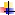 Конвенция о правах ребенка, ООН, 1991г.Устав МБОУ ООШ №24 им. Сергея ЦыганковаПоложение о лагере дневного пребывания.Правила внутреннего распорядка лагеря дневного пребывания.  Правила по технике безопасности, пожарной безопасности. Рекомендации по профилактике детского травматизма, предупреждению несчастных случаев с детьми в школьном оздоровительном лагере.Должностные инструкции сотрудников лагеря.   Заявления от родителей.Правила регистрации детей при поступлении и выбытии.   Планы работы.Информационно-методическое обеспечение программы.                        Система анализа реализации программыСодержание данного раздела составляют три основных направления: информационное, образовательное, аналитическое, в рамках которых планируется обучение педагогов, их своевременное обеспечение информацией, организация аналитической деятельности в ходе реализации программы. Материально-техническое обеспечение ПрограммыДеятельность лагеря с дневным пребыванием детей на достаточном уровне оснащена современным оборудованием: спортивным, туристским и игровым инвентарём, музыкальной аппаратурой, ТСО. В распоряжение лагеря предоставляется учебные кабинеты, столовая, компьютерная и прочая орг. техника.Список литературыАвдеева, Н.Н., Князева, Н.Л., Стеркина, Р.Б.. Безопасность: Учебное пособие по основам жизнедеятельности детей старшего дошкольного возраста[Текст] – СПб.: Детство-пресс., 2012.Артамонова, Л.Е. Летний лагерь. Организация, работа вожатого, сценарии мероприятий[Текст]/ Л. Е. Артамонова. - М.: ВАКО, 2006. – 288 с.Барканов, С.В. и др. Отдых и оздоровление детей и подростков [Текст] – М., 2002.Верховых, И.А. Историко-патриотическое воспитание учащихся в условиях самодеятельного туристского клуба [Электронный ресурс]/Человек и образование -2011.-№4 (29)/ АкадемическийвестникИнститутаобразованиявзрослыхРоссийскойакадемииобразования.	– Режим доступа: http://obrazovanie21.narod.ru/Files/2011-4_p095-099.pdfВикипедия	[Электронный	ресурс].–Режим	доступа: https://ru.wikipedia.org/wiki/%C4%E5%F2%F1%EA%E8%E9_%EB%E0%E3%E5%F0%FCВикисловарь	[Электронный	ресурс].	–	Режим	доступа: http://ru.wiktionary.org/wiki/народная_культураВожатская тетрадь / Методические материалы в помощь организаторам летнего отдыха детей. –Нижневартовск, 2001.	Глобализация и проблемы культуры [Электронный ресурс]/ Информационно-образовательный портал venividiviki. – Режим доступа: http://www.vevivi.ru/best/Globalizatsiya-i-problemy-kultury- ref181577.htmlГончарова, Е.И. Школьный летний лагерь [Текст] / Е.И. Гончарова, Е.В. Савченко О.Е. Жиренко. – М. ВАКО, 2004. – 192с.Григоренко, Ю.Н., Пушина М.А. КИПАРИС. Здравствуй, наш лагерь! / Учебно-практическое пособие для воспитателей и вожатых. – М.: Педагогическое общество России, 2003.Губина, Е.А. Летний оздоровительный лагерь[Текст]/ Е.А. Губина. –Волгоград: Учитель, 2009 г.Иванов,	И.П.	Энциклопедия	коллективных	творческих	дел[Текст]/	И.П.Иванов.	–	М.: Педагогика, 1989. – 122 с.Капранова,Н.А. Династия. Нижний Новгород, 2003 г.Ковалёва, А.Г. Организация непрерывной педагогической практики в детском лагере. ВДЦ«Орлёнок». 2003.Конвенция ООН «О правах ребенка» // Права ребенка: основные международные документы. –М.: ДОМ, 1992.Лобачёва, С.И. Организация досуговых, творческих и игровых мероприятий в летнем лагере 1 –11 классы./С.И. Лобачёва. – М.: ВАКО, 2007. – 208с.	Лобачева, С.И. Справочник вожатого; организация работы[Текст] / С.И. Лобачева, О.Е. Жиренко.– М.: - 2010. -116 с.	Матвеева, Е.М. Азбука здоровья: профилактика вредных привычек/ Е.М. Матвеева. – М.: Глобус, 2007. – 206с.Панченко, С.И. День за днем в жизни вожатого. В помощь всем, кто работает или будет работать с подростками в детском лагере. – СПб., Петрополис., 2011.	Панченко, С.И. Планирование лагерной смены	// Народное образование. - 2008.-№3.-С.212- 220.Парфёнова, М.В., Рыбина, И.В., Гаврилова, О.В. Лето – это маленькая жизнь [Текст] / информационно-аналитический сборник по организации летнего отдыха, оздоровления и занятости подростков и молодёжи города Нижневартовска в 2006 году. – Нижневартовск, 2006.	Педагогическийсловарь [Электронный ресурс]/ Под ред.Г.М.Коджаспировой,А.Ю.Коджаспирова/ –М.,2005. –Режим доступа:http://pedagogical.academic.ru/634/Принцип культуросообразностиПедагогическийтерминологическийсловарь.	—		С.-Петербург: Российскаянациональнаябиблиотека.2006.		-		Режим доступа:http://pedagogical_dictionary.academic.ru/2186/Образовательный процессПриказ «Об утверждении порядка проведения смен профильных лагерей, лагерей с дневным пребыванием, лагерей труда и отдыха» [Текст] – М.: Минобразования РФ, 2001.Руденко, В.И. Игры, экскурсии и походы в летнем лагере: Сценарии и советы для вожатых [Текст]/ В.И. Руденко. – Ростов н/Д: Феникс, 2005. – 224с.Спирина, Л.В. Дети, здравствуйте всегда! ВДЦ «Орлёнок». 2002.Сысоева, М.Е., Хапаева С.С. Основы вожатского мастерства [Текст] – М., 2002.Технология обучения: творческое погружение в народную культуру [Электронный ресурс]. -Режим доступа: http://www.openclass.ru/node/290647Чистяков, С.Н. Методические рекомендации по организации летней оздоровительной компании [Текст] – Ханты-Мансийск, 2011.Шаульская, Н.А. Летний лагерь: день за днем. День приятных сюрпризов[Текст]/ Н.А. Шаульская. – Ярославль: Академия развития; Владимир: ВКТ, 2008. – 224 с.Этнопсихологический словарь[Электронный ресурс] / Под ред.В.Г.Крысько.- М., 1999. - Режим доступа: — http://ethnopsychology.academic.ru/398/этническая_толерантность.АНКЕТА НА ВХОДЕ (ПЕРВАЯ)Ответив на вопросы анкеты, ты поможешь интересно организовать нам твой отдых в лагере с дневным пребыванием «Казачья удаль»Чем вы любите заниматься в свободное время?Любите ли вы петь и танцевать, какие по жанру песни и танцы предпочитаете?Любите ли вы мастерить поделки своими руками, если «да», то из каких материалов?Каким видом спорта вы занимаете?Какие телепередачи вы любите?Интересуетесь ли вы культурой разных народов? Спасибо за ответы!(ВТОРАЯ)Мы снова вместе! Для того чтобы сделать жизнь в нашем лагере более интересной, мы просим тебя ответить на некоторые вопросы:Твои первые впечатления от лагеря?Что ты ждешь от лагеря?Есть ли у тебя идеи, как сделать жизнь в нашем лагере интересной и радостной для всех?В каких делах ты хочешь участвовать?Хочешь ли ты чему-нибудь научиться или научить других?Много ли твоих друзей в лагере? Имя ………….. Фамилия……………АНКЕТА НА ВЫХОДЕХотелось бы тебе еще раз принять участие в лагере «Казачья удаль» ?ДаСкорее да, чем нет Затрудняюсь ответить НетНасколько интересно был организован твой отдых? Оценки по десятибалльной шкале.1	2	3	4	5	6	7	8	9	10Что для тебя было самым интересным в смене «Традиции народов России»? Участие в конкурса, концертахСпортивные мероприятия ЭкскурсииВстречи с интересными людьми ДругоеКакие новые способности ты раскрыл в себе в лагере? ПоисковыеСпортивные Творческие ТРАДИЦИИ ЛАГЕРЯТрадиция доброго отношения к людям. Эта традиция—основа всех законов и традиций детского объединения. Доброе отношение к людям — это: готовность дарить улыбки, добрые слова всем, кто тебя окружает; готовность что-то сделать для радости другого человека; готовность не быть равнодушным, не пройти мимо человека, которому необходима помощь; готовность радоваться успехам и достижениям друга; готовность понять другого человека, принять его таким, какой он есть. Одним из способов выражения доброго отношения к людям является ритуал приветствия.Традиция внимания и традиция сюрпризов. Суть этих традиций: заботиться о своих друзьях, делать им приятнее сюрпризы по любому поводу (будь то начало нового дня, победа в каком-либо конкурсе, праздник, день рождения и пр.); мальчикам ухаживать за девочками, как истинным джентльменам, а девочкам в нужные моменты помогать мальчикам.Традиция доброго отношения к песне заключается в уважительном, добром отношении к песне и музыке и означает: знание песни, которая исполняется и уважение к людям, её написавшим; умение дослушать и допеть песню до конца, не прерывая её; умение сохранить лучшие, любимые песни и передать их другим.Традиция отрядного «огонька». На «огоньке» анализируют прошедшие дела, обсуждают работу органов самоуправления. На «огоньке» идут самые важные разговоры об отрядных делах, трудностях, конфликтах. Здесь строят планы на будущее, оценивают свою работу, размышляют о чем-то интересном. На «огоньке» мечтают, спорят, поют самые дорогие, любимые песни.Традиция «Отрядного круга». «Отрядный круг» - символ душевного уюта. В круге каждый видит лица и глаза своих друзей. Каждый может сесть, встать, где ему нравится, с кем ему хочется. У круга нет начала и нет конца - одна неразрывная цепь, по которой проходят точки духовного напряжения, общей мысли, чувства, теплоты. Когда хочешь выйти из круга или войти в него, то дождись окончания разговора или песни и сделай это так осторожно, чтобы ничто не смогло ворваться в круг и затушить воображаемый огонь, находящийся в центре круга.СПИСОК ЛИТЕРАТУРЫДЛЯ ОБУЧАЮЩИХСЯ РАЗНОЙ ВОЗРАСТНОЙ КАТЕГОРИИМЕТОДИЧЕСКИЕ РЕКОМЕНДАЦИИ ПЕДАГОГАМ ПО РЕАЛИЗАЦИИ РАЗЛИЧНЫХ ЭТАПОВ ПРОГРАММЫОрганизационный этап программы:Рубрики информационных стендов (Всё, что должен содержать отрядный уголок)Название	детского	объединения.	Как	правило,	названия	отражают	вид деятельности, характер, увлечения ребят.Эмблема – это «герб» объединения, вместе с ребятами можно придумать и нарисовать его на листе ватмана.Девиз – визитная карточка отряда. Девиз может быть кратким, лаконичным с долей юмора.Список группы. Данную рубрику можно обыграть, дав веселые характеристики в рисунках или приклеить напротив каждого имени фотографию и нарисовать ладошки.«План работы». План можно изобразить в виде календаря, с указанием дат и тем общих дел, мероприятий, игр. Ожидание чего-то нового, интересного стимулирует в ребенке мотивацию к деятельности.«Сегоднячко» В данной рубрике можно помещать самые свежие новости, план занятия, интересные сведения, шутки, советы к предстоящему мероприятию, рейтинг успешности тех или иных воспитанников и др.«Будь в курсе, это важно!». Все что должен знать каждый в группе: законы, традиции, правила, важные события – можно указать здесь.«Лучшие из лучших». Как и доска почета, эта рубрика подразумевает имена, фотографии, заметки лидеров детского объединения. В детском объединении это станет не только средство поощрения для ребят, но и стимуляция активности детей.«Забор». Эта рубрика может быть оформлена в виде забора, каждый ребенок может подойти к «забору» и написать на нем все, что вздумается.«Спидометр настроения». При помощи этого спидометра ребенок в любой момент может выразить свои эмоции, изменив показания спидометра в соответствии со своим настроением.«Игробум». Отведите на информационном стенде место, где вы сможете помещать описание новых коллективных игр, тогда любой сможет подойти и переписать их в любое время, а также сразу применить их на практике.«Уголок по технике безопасности». Такая рубрика должна присутствовать на информационном стенде в каждом детском объединении. Информация должна быть оформлена наглядно и доступно для детского восприятия.Игры на знакомство    «Муха»Дети становятся в круг. Выбирается водящий. Любой человек в кругу называет имя того, у кого на плече муха и указывает на него. Цель водящего прихлопнутьмуху до того, как она перелетит на плечо другого участника. Цель игроков – до того, как водящий прихлопнет муху у него на плече, назвать быстро имя другого участника и указать на него. Если водящий успел задеть игрока, тот автоматически становится водящим. После смены водящего первым называет имя только что отыгравшийся.                            «Хлопушки»Все играющие садятся в круг. Воспитатель или вожатый разучивает с детьми следующий ритм: два удара лодошками по коленям и в этот момент называть под такт свое имя, следующие два удара ладошками по коленям называть имя любого ребенка из отряда. Тот игрок, чье мя назвали, должен под этот же ритм на два удара назвать свое имя и имя следующего игрока. И так далее. Если игрок не попадает в такт или неправильно назвал имя, ему дается прозвище.                                «Покрывало»Участники делятся на две команды, располагаясь, друг напротив друга. Между ними натянуто покрывало. С каждой команды по одному человеку подсаживаются ближе к покрывалу. Как только покрывало опускают, необходимо успеть произнести имя того, кто сидит напротив. Кто быстрее назвал - забирает к себе в команду игрока. Побеждает та команда, которая " перетянет" к себе больше игроков, т. е. та команда, которая знает больше имён.«Валерия Великолепная»Участники встают в круг. Первый участник называет свое имя и прилагательное, характеризующее его (игрока) и начинающееся с той же буквы, что и его имя.Например:Великолепная Валерия, Интересный Игорь, и т. Д.Второй участник называет словосочетание первого и говорит свое.Третий же участник называет словосочетания первых двух игроков и так до тех пор, пока последний участник не назовет свое имя.«Визитки»Цель: знакомство ребят, выявление эмоциональных лидеров.Материалы: бумага, ножницы, фломастеры.Содержание.Вожатый предлагает ребятам за определенное время (5-7 мин) изготовить некоторое количество визиток, в которых была бы отражена самая важная, на их взгляд, информация о себе. Свои визитки нужно затем вручить другим участникам игры. После того, как все визитки розданы, участникам игры предлагается прокомментировать те визитные карточки, которые они получили, рассказав, чья эта визитка, чем отличается от других и что нового он узнал о человеке, подарившем ее.Ребята, получившие наибольшее количество визиток, скорее всего, являются эмоциональными лидерами отряда.                               «Водяной» Водящий сидит в круге с закрытыми глазами. Игроки двигаются по кругу со словами:Водяной - водяной,Что сидишь ты под водой? Выйди на минуточку, Поиграем в шуточку!Круг останавливается. «Водяной» встает и, не открывая глаз, подходит к одному из играющих.Его задача – определить кто перед ним.«Водяной» может трогать игрока руками, но глаза открывать нельзя. Если водящий угадал, он меняется ролями, и теперь тот, чье имя было названо, становится водящим.«Граница»Цель игры - получить как можно больше информации о ребятах.Ход игры: чертится (определяется) граница, вожатый предлагает перейти на одну сторону тем, кто объединен каким-то общим признаком.Вожатый устанавливает простые критерии объединения, например, перейти на другую сторону границы можно тем:кто любит мороженое;у кого есть дома собака (кошка);кто любит смотреть мультфильмы и т.д. и т.п.В то же время, в ходе игры, вожатый может выяснить:кто любит петь;кто любит танцевать;кому сколько лет;кто первый раз в лагере.и множество другой полезной информации, задавая эти вопросы вперемешку с теми простыми, которые написаны выше.«Молекула»Участники изображают броуновское движение молекул. Встречаясь, здороваются и знакомятся друг с другом. По команде вожатого: " Молекула-2, молекула-3 и т. д.", игроки разбиваются на группы по 2, 3 и т. д. человек.Как только звучит команда: "Молекула свободна", участники вновь начинают двигаться как молекулы. Таким образом, игра продолжается.«Любимое занятие»Все участники сидят в кругу на стульях.Ведущий в центре, он произносит некую характеристику (например: кто любит танцевать, кто играет на гитаре, кто любит мороженое и др.), относящие её к себе игроки должны поменяться местами.Если ведущий первым занимает свободный стул, то игрок без стула становится ведущим.«Объявление»Цель: знакомство ребят, создание благоприятной психологической атмосферы в отряде.Материалы: Бумага для записи, ручки.Содержание:Вожатый предлагает участникам игры написать о себе объявление в газету. Написанное собирается ведущим и затем зачитывается. В это время остальные пытаются угадать, о ком идет речь.«Оригинальное знакомство»Все играющие становятся в крут. Каждый придумывает себе иностранное имя или любой псевдоним после чего, сделав шаг вперед, представляется. Например: Я... Фантомас?. Кроме того, нужно придумать жест, сопровождающий слова и соответствующий образ играющего. К примеру, первый представляется и хлопает в ладоши. Как только представился первый играющий, второй должен повторить имя и жест первого, а затем представиться самому. Третий повторяет имя и жест первого, имя и жест второго, а затем сам представляется, сделав какой-нибудь жест. И так по кругу, как снежный ком.Когда кто-то ошибется, он начинает с предыдущего игрока, называет его имя и изображает жест, и снова все идет по кругу.Проиграв несколько кругов, определите, кто запомнил самую длинную цепочку имен и жестов. Сделайте что-нибудь приятное для победителя.«От имени вещи»Играющим необходимо рассказать о себе от имени своей вещи,  например:«Мы, ботинки Алеши, хотим рассказать, что очень часто нам приходится бегать по неровной дороге, нам достается мячом по носику...» и т.п.«Ложный портрет»Участники разделяются на пары. Каждый расспрашивает друг о друге (имя, возраст, хобби), затем каждый даёт о своём напарнике 4 информации: 3 правдивых и 1 ложную. Задача всех участников – узнать, какая информация ложная.Игры на сплочение и контактность«От 1 до 10»Все встают в круг, отпускают головы вниз, смотрят в пол, считают до 10.При этом каждый должен принять участие в счёте. Нельзя одну цифру называть одновременно двумя-тремя голосами, нельзя называть цифру после своего соседа, нельзя говорить два раза подряд. Если сбились или нарушили правила, игра начинается сначала.«Жадность»Участники игры, сидящие в кругу, передают лист бумаги. Каждый из игроков отрывает столько клочков бумаги, сколько он хочет, чем больше, тем лучше. Когда у всех ребят в руках окажется стопка клочков, ведущий объявляет правила игры:каждый должен рассказать о себе, о своей жизни столько фактов, сколько у него оторванных клочков.«Никогда не…»Каждый участник говорит о том, что никогда не делал в своей жизни. Ведущий предлагает поднять руки тех, кто это действие когда-либо выполнял, и рассказать о своих ощущениях. Например: «Я никогда не прыгала с парашютом».«Необычные приветствия»По команде ведущего все участники начинают хаотичное движение. Ведущий даёт команду поприветствовать друг друга: тыльной стороной руки, локтями, стопами ног, плечами, мимикой, звуками, глазами. (Обязательно предупредить, чтобы дети старались не сделать друг другу больно).Игра «Съедобное – несъедобное»В игре используется мяч. Один игрок – ведущий бросает мяч сидящим игрокам, называя съедобные, несъедобные предметы. Участвующие игроки, услышав съедобный предмет – ловят мяч, несъедобный предмет – отбрасывают мяч.Игра «Обзывалки»Дети обзывают друг друга названиями овощей, фруктов.Игра «Вы поедете на бал?»Первый вопрос: «Вы поедете на бал?». Далее игрока подробно расспрашивают о том, на чём он поедет, во что будет одет, с кем он будет танцевать и т. д. В ответах нельзя использовать слова «чёрное» и «белое», «да», «нет». Иногда правила включают особо трудное задание, например.Категорически запрещается употреблять слова с буквой «р». Игра отлично развивает воображение, учит подбирать синонимы и задавать вопросы (ведь цель ведущего – «вытянуть» из игрока запретные слова).Вам барышня прислала кусочек одеяла, Велела не смеяться,Губки бантиком не делать.«Да» и «Нет» не говорить, Чёрное с белым не носить.Вы поедете на бал?«Парад танцев»Вожатым или воспитателем заранее заготавливаются карточки с описанием того, кого должен станцевать ребенок (это могут быть животные, национальные народы, название танца, фрукты, овощи и т.п.) Дети должны изобразить то, что написано на карточке в танце.«Остров»Группе нужно уместиться на «острове» - куске ткани или бумаги. Причем "вода поднимается" - т.е. размер острова уменьшается. Уменьшать можно почти до бесконечности.«Бесконечное кольцо»Группа встает в круг и берется за руки. Ведущий демонстрирует кольцо (из веревки или обруч), через которое не разрывая рук все должны пролезть сквозь (по кругу).«Сесть друг другу на колени»Нужно всем сесть друг другу на колени. Для этого группа встает в круг, поворачивается боком, сужает круг и одновременно садится на колени так, чтобы можно было расслабить ноги. Затем можно обойти кружок. Группу нужно страховать.«Паутина»Все встают в круг и руки протягивают в центр круга. Задача участников взяться за руки таким образом, чтобы не соединиться руками с соседом слева и справа и не взять за обе руки одного человека. После того, как условия будут выполнены, участникам необходимо распутаться.«Мяч»Сидя на стульях в кругу передать мяч, не используя рук. Если у кого-либо из участников мяч падает, то он выполняет творческое задание.В данной игре можно использовать вместо мяча любой другой предмет.«Апокалипсис»Все встают в круг, каждому участнику на спину крепиться слово. По команде ведущего, все разбиваются на пары. Задача каждого участника узнать у своего партнера, что за слово написано на спине и помочь партнеру разгадать его слово. (Нельзя показывать на предметы, называть их. На наводящие вопросы того, кто отгадывает, можно отвечать только «да» или «нет»). После того, как пара разгадала свои слова, она помогает другим участникам игры.«Дотронуться до одежды …цвета»Играющие должны дотронуться до одежды (своей или чужой) того цвета, которого скажет ведущий. Ведущий должен успеть осалить кого-нибудь, кто не успел дотронуться. Осаленный становиться водящим.«Ассоциации»Выбирается водящий, которому предлагается на время покинуть аудиторию. После того, как водящий вышел, оставшиеся игроки выбирают того о ком они будут рассказывать. Вернувшийся водящий задает каждому игроку по очереди вопросы – ассоциации (например – с каким деревом у тебя ассоциируется этот человек, с каким цветом, животным и т.д.). Игроки должны откровенно отвечать на заданный вопрос – задача водящего – угадать кто загадан.«Выкинуть на пальцах»Всей группе на «раз-два-три» надо выкинуть на пальцах такие цифры, чтобы их сумма равнялась заданной ведущим. Упражнение повторяется до результата.«Печатная машинка»Игра учит сосредоточенности, собранности, развивает умение действовать группой. По очереди игроки называют по букве алфавита, запоминая доставшиесяим буквы. Ведущий предлагает напечатать телеграмму с определенным текстом. Например: «Еду. Встречай. Гном». Перед началом и в конце фразы вся группа должна хлопнуть в ладоши два раза. Затем один раз хлопает, «печатая букву», тот, кому досталась первая буква телеграммы, за ним тот, у кого вторая буква, и т. д. После того, как слово «напечатано», вся группа делает один хлопок, отделяя таким образом слова друг от друга.Игра продолжается, пока группа не передаст всю телеграмму. «Печатная машинка» проводится молча.«Наблюдатели»Во время прогулки отряд делает привал в таком месте, откуда в одну сторону открывается широкая панорама и видны разнообразные местные предметы (столбы, дома, кусты и т. д.). В течение минуты ребята внимательно рассматривают ландшафт, стараясь запомнить все детали, а потом поворачиваются к нему спиной. Руководитель задает им различные вопросы относительно того, что они сейчас наблюдали. За каждый правильный ответ – очко.«Анюта - Ванюта»Все становятся в круг, замыкая его. В середине его девочка и мальчик. У обоих завязаны глаза. Ванюта должен найти Анюту. Они ходят по кругу. Ванюта ищет Анюту,все время окликая: «Анюта?». Анюта должна отвечать: «Я ту-та!», стремясь при этом как можно быстрее сменить место.После того, как Ванюта поймает Анюту, он выбирает из детей, стоящих в кругу, новую Анюту, а Анюта – Ванюту.Основной этап программы:Подвижные игры«Заяц без логова»Участники игры стоят парами лицом друг к другу, подняв сцепленные руки вверх. Это «домики» или «логово зайца». Выбираются двое водящих — «заяц» и«охотник». Заяц должен убегать от охотника, при этом он может спрятаться в домик, т. е. встать между играющими. Тот, к кому он встал спиной, становится«зайцем» и убегает от охотника. Если охотник осалит зайца, то они меняются ролями.«Не зевай!»Играющие сидят на стульях вдоль стены. Водящий, стоя перед ними, придумывает рассказ (импровизацию) с приключениями. Внезапно, обрывая рассказ в интересном месте, он восклицает: «НЕ ЗЕВАЙ!»Все играющие должны вскочить, добежать до противоположной стены, дотронуться до нее рукой и вернутся на свое место. Водящий бежит вместе со всеми и стремится поскорее занять одно из свободных мест. Тот, кто останется без стула, становится водящим и продолжает начатый рассказ.«Сантики - фантики - лимпопо»Играющие стоят в кругу. Водящий на несколько секунд отходит от круга на небольшое расстояние... За это время играющие выбирают, кто будет «показывающим» (будет показывать разные движения). Все остальные играющие должны тут же повторять его движения. После того, как показывающий выбран, водящего приглашают в центр круга. В его задачу входит определить, кто показывает всем движения. Движения начинаются с обыкновенных хлопков. При этом на протяжении всей игры хором произносятся слова «Сантики – фантики - лимпопо». В незаметный для водящего момент показывающий демонстрирует новое движение, все должны мгновенно его перенять. У водящего может быть несколько попыток для угадывания. Если одна из попыток удалась, то показывающий становится водящим.«Отгадай, чей голосок?»Водящий отходит в сторону, пока играющие договариваются, кто будет подавать голос. Затем водящий встает в круг и закрывает глаза. Играющие идут по кругу со словами: «Мы собрались дружно в круг, повернулись разом вдруг, а как скажем «Скок, скок, скок». (эти слова произносит один человек), отгадай, чей голосок». Водящий открывает глаза и отгадывает, кто из ребят сказал «Скок, скок, скок». Если это ему удается, он меняется с говорившим местами. Можно дать водящему три попытки. Если он все же не угадывает, игра начинается сначала.«Вороны и воробьи»На расстоянии 1-1,5 метра чертятся две параллельные линии. От них отмеряется еще 4-5 метров и прочерчиваются еще по линии. Первые две линии - это линии старта, вторые - «домики». Команды выстраиваются спиной друг к другу около первых линий, т.е. на расстоянии 1-1,5 метров. Команд две, одна из них называется «воробьи», а вторая - «вороны». Ведущий встает между командами и называет слова: воробьи или вороны. Если ведущий сказал «вороны», то вороны догоняют воробьев, которые пытаются убежать за вторую линию, т. е. спрятаться в «домик». Все пойманные воробьи становятся воронами. Если ведущий говорит «воробьи», то воробьи бегут и ловят ворон. Игра может продолжаться до тех пор, пока в одной команде не останется играющих. Или игра идет определенное количество раз, и тогда побеждает команда, в которой больше играющих.«Поймай хвост дракона»Ребята выстраиваются в колонну, каждый держит впереди стоящего за пояс. Они изображают «дракона». Первый в колонне — это голова дракона, последний — хвост. По команде ведущего «дракон» начинает двигаться. Задача «головы» — поймать «хвост». А задача «хвоста», в свою очередь, - убежать от «головы». Туловище дракона не должно разрываться, т. е. играющие не имеют права отцеплять руки. После поимки «хвоста» можно выбрать новую «голову» и новый«хвост».«Невод»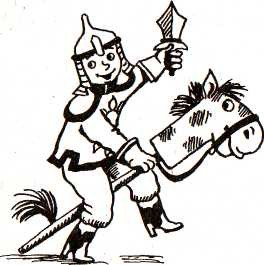 Игра проходит на ограниченной площадке, пределы которой нельзя пересекать никому из играющих. Двое или трое играющих берутся за руки, образуя «невод». Их задача — поймать как можно больше «плавающих рыб», т.е. остальных игроков. Задача «рыб» — не попасться в «невод». Если «рыбка» не смогла увильнуть и оказалась в «неводе», то она присоединяется к водящим и сама становится частью«невода». «Рыбки» не имеют права рвать «невод», т.е. расцеплять руки у водящих. Игра продолжается до того момента, пока не определится игрок, оказавшийся самой«проворной рыбкой».«Капканы»Шесть играющих встают парами, взявшись за обе руки и подняв их вверх. Это капканы, они располагаются на незначительном расстоянии друг от друга. Все остальные играющие берутся за руки, образуя цепочку. Они должны двигаться через капканы. По хлопку ведущего капканы «захлопываются», т. е. ребята, изображающие капканы, опускают руки. Те играющие, кто попался в капкан, образуют пары и тоже становятся капканами. В этой игре выясняется самый ловкий и быстрый из ребят — тот, кто сумел до конца игры не угодить ни в один капкан.«Берег и река»На земле чертятся две линии на расстоянии примерно в один метр. Между этими линиями «река», а по краям — «берег». Все ребята стоят на «берегах». Ведущий подает команду: «РЕКА», и все ребята прыгают в «реку». По команде«БЕРЕГ» все выпрыгивают на «берег». Ведущий подает команды быстро и беспорядочно, чтобы запутать играющих. Например: «БЕРЕГ, РЕКА, РЕКА, БЕРЕГ, РЕКА, РЕКА, РЕКА...». Если по команде «БЕРЕГ» кто-то оказался в воде, то он выходит из игры. Выходят из игры также те невнимательные игроки, которые во время команды «РЕКА» оказались на «берегу». Игра продолжается до тех пор, пока не определится самый внимательный участник.«Волки во рву»На площадке чертится коридор («ров») шириной до одного метра. Ров можно начертить зигзагообразный, где уже, где шире.Во рву располагаются водящие — «волки». Их немного — всего два или три. Все остальные играющие — «зайцы» — стараются перепрыгнуть через ров и не оказаться осаленными. Если до зайца дотронулись, он выбывает из игры или становится «волком». «Волки» могут осалить «зайцев» только находясь во рву.«Зайцы» ров не перебегают, а перепрыгивают. Если нога «зайца» коснулась территории рва, это значит, что он «провалился в ров» и в этом случае также выбывает; из игры.Сценарий Богатырской викторины Настоящим богатырям нужна не только физическая мощь. Знания -  это тоже  очень большая сила. Знать -  значит уже иметь превосходство, помогающее одержать победу викторина поможет	выявить	мудрость	и	смекалку	участников	ивооружить их силой новых знаний. Каждый участник викторины должен взять по жребию и ответить на один вопрос-загадку. Вопрос не простой, а про старину, про русских богатырей.Вопросы для 1 тура викториныКак называлось старинное защитное приспособление русского воина, состоящее из железных колец? (Кольчуга.)Почему копье и щит неразлучные, но извечные враги? (Копье предназначено для нападения, а щит - для защиты воина, в том числе и от копья. И то и другое - обязательная часть снаряжения русских воинов в старину.)Как называется богатырское оружие в виде тяжелого, с шипами шара на рукоятке? (Булава.)Как назывался металлический головной убор воина на Руси? (Шлем.)Что означает древнерусское выражение «изломить копье»? (Вступить в битву.)Как называется военный головной убор XX века, при создании которого за основу была взята форма богатырского шлема? (Буденновка.)Назовите русского художника, автора картины «Богатыри». (В. М. Васнецов.)С какого оружия обычно начиналось сражение, если русские воины сходились в поединке один на один? (С копья.)Сколько лет «сидел сиднем» Илья Муромец? (30 лет и 3 года.)Назовите	отчество	самого	сильного	русского	богатыря?	(Илья	Иванович (Муромец) — его отца звали Иван Тимофеевич.)Отгадайте загадку: «Не крылата, а перната, как летит, так свистит, а сидит, так молчит». (Стрела.)Две головы, шесть ног, две руки, один хвост. Кто это? (Всадник.)Назовите	виды	холодного	оружия,	которые	можно	считать	преемниками старинного русского меча. (Шпага, сабля, палаш, шашка.)Какая птица на Руси с давних времен стала символом отваги и удали? (Сокол.)Морской дядька, который выводит из воды тридцать три богатыря. (Черномор.) Во	второй	тур	викторины	выходят	богатыри,	ответившие	правильно	на большинство вопросов.Лошадь - верный друг, сопровождающий богатыря повсюду: и на войне, и в поле во время очередного сева или уборки урожая. Трудно отыскать, более благородное и красивое животное! «Его трепещущие ноздри пылают и дымятся; быстрые ноги в нетерпении роют землю; огненный взгляд мечет молнии; красивая разметавшаяся грива трепещет и волнуется; длинный пушистый хвост распускается султаном. Благородный конь как будто сам гордится своей красотой» — так писал знаменитый знаток животных А. Э. Брем. А что вы знаете о лошадях?Вопросы для 2 тура викториныДве головы, а хвост один, шесть ног, но ходят четыре. Что это такое? (Всадник.)В каком месте, по утверждению русской пословицы, не меняют лошадей? (На переправе.)Как называется одеяло для лошади? (Попона.)«Лошадиный» деликатес, пригодный на завтрак, сэр. (Овсянка)Кто командовал легендарной Первой конной армией, которая во время гражданской войны с боями прошла по всему югу России? (Семен Буденный.)	Какая лошадь с почетом носит фамилию известного русского ученого- путешественника? (Лошадь Пржевальского.)О каком человеке говорят: «темная лошадка»? (О человеке, о котором окружающим мало известно.)Назовите произведение и его автора, в котором главному герою было предсказано: «Примешь ты смерть от коня своего». (А. С. Пушкин. Песнь о вещем Олеге.)Какой известный конь, сделав два шага вперед, на третий обязательно сворачивает в сторону? (Шахматный.)Когда лошадь покупают, какой она бывает? (Мокрой.)Когда же ребенок становится лошадью? (Никогда, дети лошадьми не бывают.)Благодаря какому коню древним грекам удалось завоевать город, осаду которого они вели 9 лет? (Троянскому коню — деревянному сооружению, внутри которого спрятались лучшие воины.)Лошадиный параметр, приложимый к автомобилю. (Сила.)Как называется рассказ И. С. Тургенева, в котором описан выпас лошадей ночью? («Бежин луг».)Русский писатель XIX века, сочинивший сказку «Конек-Горбунок». (П. Ершов.)«Лошадиное» счастье. (Подкова)Откуда эти строки: «Коня на скаку остановит, в горящую избу войдет...»? (А. Н. Некрасов. Поэма «Мороз, Красный нос».)Лошадиный правитель. (Ямщик.)Лошадиная закуска. (Удила.)Какой масти чаще всего бывают волшебные кони в сказках? (Волшебной силой обычно обладают белые кони.)ПРИЛОЖЕНИЕ № 3К приказу директора МБОУ ООШ №24 им.Сергея Цыганковаот «___» _____  2022г.  № ____ПРОГРАМММА    лагеря с дневным пребыванием детей «Казачья удаль»                                        на базе МБОУ ООШ №24 им.Сергея Цыганкова «Традиции народов России»на 2021-2022 учебный год	Автор-составительРомаш Я.А.,Зам.директора по ВРг-к. Геленджик 2022Наименование ПрограммыПрограмма лагеря с дневным пребыванием детей «Казачья удаль» на базе МБОУ ООШ №24 им.Сергея Цыганкова на 2021-2022 учебный годКоординаторПрограммыДиректор МБОУ ООШ №24им.Сергея Цыганкова Клеп Наталья НиколаевнаЮридический адрес353484  г. Геленджик, с.Текос, ул. Заречная, 2-аТелефон (код города иномер)тел/факс 8 (86141) 61-6-73Разработчик программыРомаш Яна Александровна заместитель директора повоспитательной работе.Направление деятельности:Творческое,	художественно-эстетическое,		духовно- нравственное,		социально-значимое,	спортивно-оздоровительное.Цель Программы:Создание условий для полноценного отдыха, оздоровления детей, развития их внутреннего потенциала, содействия формированию ключевых компетенций воспитанников на основе включения их в разнообразную общественно значимую и личностно привлекательную деятельность, содержательное общение и межличностные отношения в разновозрастном коллективе, развитие творческихспособностей детей.Задачи Программы:1.	Создание		игровой	основы	смены,	где	реализуются различные функции игры: познавательная, развивающая, формирование		нравственных			оценок,			социальное закаливание, проектирование собственной деятельности. 2.Формирование патриотических чувств и гражданского сознания детей, ориентация учащихся на получение знаний о культуре древних славян, изучение этнической культуры села. Воспитание любви к духовному наследию предков. 3.Создание	средствами	игры		дружеских		отношений, объединяющих детей и взрослых.Развитие навыков здорового образа жизни.Формирование положительного отношения родителей кработе пришкольного лагеря и привлечение их к участию в этой деятельности.Сроки и этапыреализации ПрограммыЛетний каникулярный период, 15 дней (1 смена)Ожидаемые результаты реализации Программы и показатели эффективностиЗанятость детей и подростков в каникулярный период.100% удовлетворенность детей, родителей (законных представителей) качеством предоставляемых услуг.Развитие	творческих	способностей,	расширениеинтеллектуального кругозора участников лагеря – умение оценивать и использовать полученные знания.Элементы режима дняПребывание детейЭлементы режима дняс 8:30 до 14:30Сбор детей, инструктаж по ТБ8:30 – 8:45Зарядка8:45 – 9:00Завтрак9:00 – 9:30Утренняя линейка9:30 – 9:45Работа по плану отрядов, мероприятия9:45 – 13:00Обед13:00 – 13:30Досуговые мероприятия13:30 – 14:30Уход домой14:30ВводнаядиагностикаНачало смены. Выяснение пожеланий и предпочтений,первичное	выяснение	психологического	климата	в	  детских коллективах:  -разноплановое анкетирование родителей и детей;-беседы в отрядах (диагностика сформированности уровня ценности собственного здоровья у детей);Пошаговая диагностикамедицинское обследование детей;беседы в отрядах (диагностика сформированности уровня ценности собственного здоровья у детей);цветопись по результатам мероприятий и дел лагеря;Итоговая диагностикаразноплановое анкетирование родителей и детей;беседы в отрядах (диагностика сформированности уровня ценности собственного здоровья у детей);творческий отзыв (рисунок «Мы вместе!»).НаправлениеСодержаниеИнформационное- предварительное ознакомление педагогического коллектива с Программой деятельности лагеря, участие педагогов в коллективном -  планировании, выявление интересов и потребностей детей, родителей (законных представителей);- ежедневное проведение совещаний, позволяющих оперативно и качественно координировать текущие планы, решать организационные вопросы, устанавливать взаимодействие с различными учреждениями и организациями;- своевременное ознакомление с должностными инструкциями, инструкциями по ОТ всех участников образовательного процесса;размещение информации о деятельности лагеря на сайте МБОУООШ №24 им.Сергея Цыганкова, СМИ.Образовательное (методическое)- работа с педагогическими кадрами;- комплектование пакета нормативно-правовых документов, регламентирующих работу Лагеря;- наличие программы деятельности лагеря, перспективного плана работы лагеря, плана-сетки;- набор детей, взаимодействие с родителями; - структурирование деятельности Лагеря;- организация работы кружков;- создание органов самоуправления;- отбор педагогически целесообразных форм работы с детьми и подростками;- разработка учебно-методических комплексов; - формирование пакета диагностических методик;организация встреч по профилактике правонарушений с инспектором группы пропаганды безопасности дорожного движения;- составление банка данных по методическому обеспечению программы по проведению лагерной смены;- комплектование методической копилки, специальной литературы по различным направлениям воспитательной и досуговой деятельности.Аналитическое-организация работы на основе педагогического, социально- психологического	мониторинга,	прогнозирования, программирования, планирования, анализа;- отчёты воспитателей о результатах деятельности профильных отрядов Лагеря;- отчёт инструктора по физическим результатам проведения - оздоровительных мероприятий в лагере;- отчёт старшего вожатого по проведению досуговых дел в Лагере;- отчёт медицинского работника о проведённых профилактических и оздоровительных мероприятиях;- научное руководство, рецензирование программы;- разработка системы критериев и процедур, позволяющих оценить соответствие достигнутых результатов требованиям программ, нормативным требованиям;- разработка методической продукции, публикации из опытаработы.Назначение помещенияКол-во поме-щенийМатериальное оснащениеПрименениеОтрядные комнаты2Наборы развивающих игр, бумага для рисования,	краски,	фломастеры,карандаши, пазлы, аптечки и др.Организация досугаПомещение для занятий кружков2Музыкальное, компьютерноеоборудование, канцелярские принадлежности (бумага для рисования, краски, фломастеры, карандаши, пластилин). Мультимедийное	оборудование,музыкальное оборудование.Организация	занятий по интересамСпортивный участок, спортивный зал2Уличное спортивное оборудование, мелкий спортивный инвентарь: мячи, обручи, скакалки, канат и др.Занятия физической культурой на открытом воздухе. Проведение общелагерных игр, спартакиад,состязаний.ВозрастНазвание произведения, автор6,5-8летА. Милн «Винни Пух и все-все-все» Туве Янссен сказки про Мумми Троллей Памела Трэверс «Мэри Поппинс»Сельма Лагерлеф «Путешествие Нильса с дикими гусями»А. Волков «Волшебник Изумрудного города», «Урфин Джюс » В. Драгунский «Денискины рассказы»Л. Барри «Питер Пен и Венди»Г.Х. Андерсен «Русалочка», «Снежная королева», «Дикие лебеди» Майкл Бонд «Всё о медвежонке Паддингтоне»Э.Т.А. Гофман «Щелкунчик и мышиный король» Н. Носов «Незнайка и его друзья»А. Линдгрен «Малыш и Карлсон», «Пеппи Длинныйчулок» П. Ершов «Конек Горбунок»Журавлева Е. «Фунтик»Джани Родари “Чипполино”8-9 летК. Льюис «Хроники Нарнии» Ю. Олеша «Три толстяка»Л. Кэролл «Алиса в стране чудес» (в переводе Б. Заходера) А. Линдгрен «Пеппи Длинныйчулок»Булычев Кир «Приключения Алисы» Губарев В. «Королевство кривых зеркал» Константиновский М. «КОАПП»Лагин Лазарь «Старик Хоттабыч»Некрасов А. «Приключения капитана Врунгеля» Хью Лофтинг «Доктор Дулитл и его звери»Алексей Толстой. «Золотой ключик, или Приключения Буратино»10-11летБессон Люк «Артур и минипуты»Экхольм Ян «Тутта Карлссон Первая и единственная, Людвиг Четырнадцатый и другие»Распе Р.Э. «Приключения барона Мюнхгаузена» Даль Р. "Чарли и шоколадная фабрика"Камилло К. "Приключения мышонка Десперо" О.Генри «Рассказы»Велтистов Е. Электроник — мальчик из чемодана: Повесть-фантазияКир Булычев «Тайна третьей планеты»12-13летШварц Е. «Золушка», «Снежная королева», «Обыкновенное чудо». Верн Жюль «Путешествия вокруг света за 80 дней» (детское издание) Свифт Дж. «Путешествия Гулливера»Твен Марк «Том Сойер», «Гекльберри Финн» Гершензон М. «Робин Гуд»Ролинг Дж. "Гарри Поттер и философский камень"Уэллс Г. "Человек-невидимка"А. Конан Дойл. "Записки о Шерлоке Холмсе" Риордан Р. "Перси Джексон и похититель молний"Носов Н. "Незнайка на Луне" Осеева А. "Динка"Р. Стивенсон "Остров сокровищ" А. Конан Дойл "Затерянный мир"Ж. Верн "Пятнадцатилетний капитан"Г. Мелвилл "Моби Дик, или Белый Кит" К.Функе «Чернильное сердце»Нина Дашевская «Я не тормоз»Рэй Брэдбери «Вино из одуванчиков» Наталья Щерба «Часодеи»14-17летА. Сент-Экзюпери «Маленький принц» А. Дюма "Три мушкетера"А. Беляев "Человек-амфибия" Железников В. «Чучело» Каверин В. «Два капитана» Грин А. «Алые паруса»Филатов Л. «Про Федота-стрельца удалого молодца» Джон Рональд Руэл Толкиен	«Властелин Колец» Дефо Даниель «Робинзон Крузо»Сабатини Р. «Приключения капитана Блада» Селинджер Дж. «Над пропастью во ржи» Скотт В. «Айвенго», «Квентин Дорвард» Ильф И. и Петров Е. «Двенадцать стульев» Обручев В. «Земля Санникова»Щербакова Г. «Вам и не снилось» Голдинг Уильям «Повелитель мух»Жюль Верн «Дети капитана Гранта», «Таинственный остров»,«Пятнадцатилетний капитан», «Вокруг света за 80 дней», «Двадцать тысяч лье под водой».Джеймс Фенимор Купер «Последний из Могикан» Марк Твен «Принц и нищий»Аркадий и Борис Стругацкие «Обитаемый остров». Фрэнсис Корсак «Робинзоны космоса»Герберт Уэллс «Война миров». Герберт Уэллс «Машина времени» Вероника Рот «Дивергент»Д.Дэшнер «Бегущий по лабиринту»